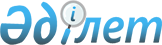 Қазақстан Республикасы Yкiметiнiң кейбiр шешiмдерiне өзгерiстер енгiзу туралыҚазақстан Республикасы Үкіметінің 2004 жылғы 11 тамыздағы N 837 Қаулысы



      Қазақстан Республикасының Үкiметi қаулы етеді:

      1. Қазақстан Республикасы Үкiметiнiң кейбiр шешiмдерiне мынадай өзгерiстер енгiзiлсiн:




      1) <*>




      2) <*>



      


Ескерту. 2)-тармақшаның күші жойылды - ҚР Үкіметінің 2005.01.24.


 
 N 47 


 (2005 жылғы 1 қаңтардан бастап күшiне енедi), 1)-тармақшаның күші жойылды - 2005.05.31. N 


 539 


 қаулыларымен.






      3) "2004 жылға арналған республикалық бюджет туралы" Қазақстан Республикасының Заңын iске асыру туралы" Қазақстан Республикасы Үкiметiнiң 2003 жылғы 12 желтоқсандағы N 1260 
 қаулысында 
:



      көрсетiлген қаулыға 1-қосымшада:



      IV "Шығындар" деген бөлiмде:



      03 "Қоғамдық тәртiп және қауiпсiздiк" деген функционалдық топта:



      618 "Қазақстан Республикасының Экономикалық және сыбайлас жемқорлық қылмысқа қарсы күрес жөнiндегi агенттiгi (қаржы полициясы)" әкiмшiсi бойынша:



      001 "Экономикалық және сыбайлас жемқорлық қылмысқа қарсы күрес жөнiндегi уәкілетті органның қызметiн қамтамасыз ету" деген бағдарламада:



      001 "Орталық органның аппараты" деген кiшi бағдарламада "247775" деген сандар "329152" деген сандармен ауыстырылсын;

      002 "Аумақтық органдардың аппараты" деген кiшi бағдарламада "2546433" деген сандар "2465056" деген сандармен ауыстырылсын;




      4) "2004 жылға арналған республикалық бюджеттiк бағдарламалардың паспорттарын бекiту туралы" Қазақстан Республикасы Yкiметiнің 2003 жылғы 26 желтоқсандағы N 1327 
 қаулысында 
:

      көрсетiлген қаулыға 
 401-қосымшада 
:



      6-тармақта "Бюджеттiк бағдарламаны iске асыру жөнiндегi iс-шаралар жоспарында":



      "Бағдарламаны (кiшi бағдарламаларды) iске асыру жөнiндегi iс-шаралар" деген 5-бағанда:



      001 "Орталық органның аппараты" деген кiшi бағдарламада:



      "204" деген сандар "338" деген сандармен ауыстырылсын;

      002 "Аумақтық органдардың аппараттары" деген кiшi бағдарламада:



      "3581" деген сандар "3447" деген сандармен ауыстырылсын.




      2. Осы қаулы қол қойылған күнінен бастап күшiне енедi.

      

Қазақстан Республикасы




      Премьер-Министрінің




      міндетін атқарушы


					© 2012. Қазақстан Республикасы Әділет министрлігінің «Қазақстан Республикасының Заңнама және құқықтық ақпарат институты» ШЖҚ РМК
				